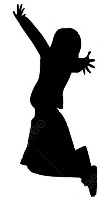 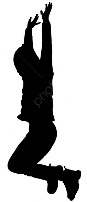 進級おめでとうございます農園やビオトープの花々が美しく色付き、また新たな春がやってきました。３年生は、１組、２組、かたばみ学級、合わせて７６名でスタートします。1クラス３６人と人数が増えますが、新しい教室、新しい友達、新たな担任、新たな生活に子供たちが早く慣れ、楽しく充実した生活を送れるように担任も力を合わせて頑張ります。保護者の皆様の御理解と御協力をお願いいたします。　　　　　　　　～担任紹介～　　～専科の先生を紹介します～　　　４月の行事予定学習予定　　　～お知らせとお願い～◆7日(水)の予定◆保護者会について４月１９日（月）１３時４５分より、３年生教室で保護者会を行います。学習面や生活面での方針、行事についてお話をいたします。お忙しいと存じますが、多くの保護者の方の出席をお待ちしております。   ３年生保護者会	13：45～		３階・３年教室　　　全体会		14：５０～　　　	体育室　　　　　　　　　　　　　　　　　　　　　　　　　　　　　　※当日は役員決めがあります。役員になられた方は、役員会がありますので御承知おきください。（16:20～）◆提出書類について＜７日（水）に配布するもの＞◆家庭訪問について　4月22日、23日、26日、27日、5月6日、7日の6日間で家庭訪問をさせていただきます。詳細は後日配布いたします別紙を参照してください。◆その他連絡事項１組　千束で生まれ、浅草橋で育ちました。台東区が大好きです。金竜小学校は６年目になりました。広い校庭、豊かな自然、四季を感じさせてくれる農園…。社会や理科の学習が始まる３年生にとってありがたい環境です。子供たちと、「何だろう？」「そうなんだ！」とわくわくどきどきして一緒に学んでいきたいと思っています。子供たちから元気をもらって頑張ります！２組足立区立平野小学校から転任してきました。金竜小学校は、ビオトープや畑、そして大きな木々が生い茂る、子供たちがのびのびと成長できる環境だと感じております。３年生から２クラス編成になり、１クラスの人数は増えますが、そのパワーを学習や生活での「楽しい！」に変換できるよう、精一杯指導してまいります。１年間よろしくお願いいたします。かたばみ学級江東区立東川小学校から転任してきました、渡辺さやかです。これからの金竜小学校での学校生活がとても楽しみです。３年生の子供たちも初めてのクラス替えでワクワクしていると思います。かたばみ学級の子供たちが様々な行事で皆さんと交流し、いい顔を見られる日が来るといいな、と思っています。１年間よろしくお願い致します。図工　これまでは給食の時間や朝の時間に会っていた子供たちと、初めて図工室で図工をします。どんな表現と出会えるか楽しみにしています。どうぞよろしくお願いします。音楽みなさんと一緒に音楽をできるのがとても楽しみです！たくさんのすてきな音楽に出会いましょう。よろしくお願いします。算数３年生から算数の授業は３つのコースに分かれます。子供たちが「算数が好きになった！」と言えるように、取り組んでまいります。よろしくお願いいたします。理科今年度、３年生の理科を担当することになりました。よく考え、よく表現し、よく話し合う、楽しい理科を目指して頑張ります。よろしくお願いいたします。月火水木金土5春季休業日終6始業式入学式(9：10完全下校)7安全指導給食始身体測定89視力検査1012　朝会対面式保健関係書類提出締切13　14避難訓練15心電図検査（対象者のみ）16内科健診1719　朝会4時間授業保護者会(１３：４５～)全体会(１４：５０～)体育着販売(13：30～１６：３０)20就学援助申請書類提出締切21１年生を迎える会22水曜時程５時間授業眼科健診家庭訪問①23水曜時程５時間授業尿検査一次回収家庭訪問②2426　朝会聴力検査家庭訪問③27水曜時程5時間授業尿検査一次追加回収家庭訪問④28子供安全の日一斉下校自転車教室29昭和の日30離任式※標準服・ワイシャツ・ブラウス着用5/1国語よく聞いて自己紹介しよう　「きつつきの商売」　図書館たんていだん算数かけ算　　時こくと時間のもとめ方社会私たちの台東区の様子理科しぜんのかんさつ　　植物の育ち方音楽ドレミの学習　　春の小川図画工作消防写生会体育かけっこ　　リレー道徳「めざまし時計」　　「貝がら」　　「ブラッドレーのせいきゅう書」外国語活動「Hello！」あいさつをして友達になろうかがやき(総合的な学習の時間)金竜の地域を調べよう１心臓検診調査票質問１～４の全てに回答しているか御確認ください。□１２日（月）締切※配布した茶封筒に４枚揃えて入れて、御提出ください。２結核健康診断問診票全てに回答しているか御確認ください。□１２日（月）締切※配布した茶封筒に４枚揃えて入れて、御提出ください。３保健調査３年生の欄に黒で記入します。※平熱の記入、押印、住所・連絡先の変更(赤で訂正)を忘れずにお願いいたします。□１２日（月）締切※配布した茶封筒に４枚揃えて入れて、御提出ください。４児童指導資料昨年度、御提出いただいた用紙を返却いたします。緊急連絡先など変更になった場合は、赤で修正して提出してください。特に変更がない場合は、そのまま提出してください。□１２日（月）締切※配布した茶封筒に４枚揃えて入れて、御提出ください。５就学援助申請書希望されない方も「希望しない」にチェックをして全員提出をお願いいたします。□　２０日（火）締切